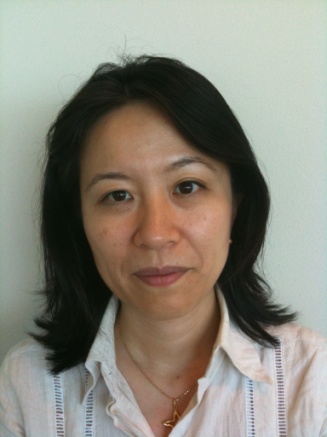 PublicationsYuka Uchida, “Arab Spring and US abandonment of anti-Democratic regimes in the Middle East”,  ‘Chuo-koron’(Monthly), April 2011Yuka Uchida, “My Grandfather, Masamichi Inoki”, periodical magazine ‘G2’, December 2009Yuka Uchida, “The Time when there was a ‘Real Arabist’ in England ---Gertrude Bell and the Transfer of Power in Iraq”, ‘Ronza’(Monthly), August Issue, 2004PresentationsSeptember 25th, 2012(Washington, D.C., USA): Panel discussion at US Congress for Congressional staff (Japan Center for International Exchange’s study group presentation)Title: “Political Leadership in Japan”July 25th, 2012(Washington, D.C., USA): Presentation at The Wilson Center’s Asia Program and Middle East Program, Woodrow Wilson International Center for ScholarsTitle: “Japan’s Middle East Policy since 9/11”Working Experience2012 May -2012July Public Policy Scholar, Woodrow Wilson International Center for Scholars2011December - 2012 JanuaryPolitical Secretary for State Minister, Natonal Public Safety Commission, Consumer Agency and Abduction of Japanese Citizens Affairs2011 August - 2011 DecemberVisiting Fellow, Brookings Institution, Center for North Asian Policy Studies (CNAPS)	2010 September - 2011 MarchPolitical Secretary for Foreign Minister 2010 - 2002 Staff at the Democratic Party of Japan (DPJ) headquarters (last post as Assistant General Manager, International Department)2000 - 2002	Special Assistant for the political affairs, the Embassy of Japan, KuwaitEducationMA in American Foreign Policy from Johns Hopkins Univ., School of Advanced International Studies (SAIS), Washington, D.C.BA in Political Science from Keio University, Law DepartmentLanguagesJapanese (native), English (Fluent)